San Fernando College TP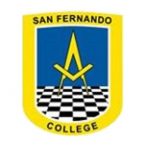 Departamento de Matemática Profesora Renata Rojasrrojas@sanfernandocollege.cl GUÍA N°1 II semestre: Volvamos un momento atrás a octavo básicoAprendamos un poco de lenguaje algebraico: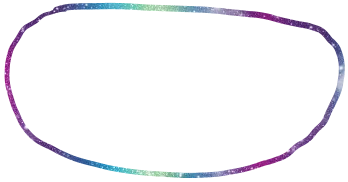 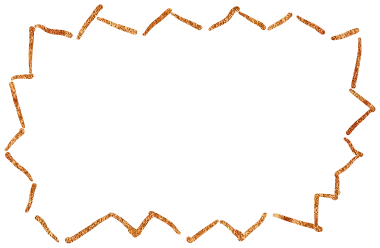 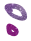 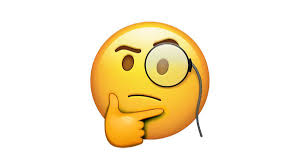 Por ejemplo:Podemos expresar el doble de un número como “”**,  (n pertenece al conjunto de los racionales). Esta expresión sirve para cualquier número y lo podemos comprobar. El doble de 5 es 10 y sería el resultado de multiplicar dos por 5. (, es decir, en este caso N toma el valor de 5. **Los números pares y la multiplicación de dos por cualquier número, también se pueden expresar de esta forma.Ahora veamos varios ejemplos:EjerciciosAhora te toca a ti completar la tabla, pues si entendemos el lenguaje algebraico podremos resolver los distintos problemas matemáticosResuelve el siguiente problema matemático y plantéalo de forma algebraica:Mi mamá tiene el doble de los años que yo tendré en 5 años más ¿Cuántos años tiene mi madre si yo actualmente tengo 27?Se hará una clase por Meet el miércoles 05/08 a las 16.00, me contactaré con el/la presidente de cada curso para obtener los correos de cada uno. No se aceptarán estudiantes sin invitación.Esta guía se subirá, por la plataforma CLASSROOM, puede consultar dudas por ese medio o al correo electrónico que está al principio de esta guía (esquina superior izquierda)NombreNombreCursoContenidosHabilidadesHabilidadesLenguaje AlgebraicoResolver problemas utilizando estrategias como las siguientes: -Simplificar el problema y estimar el resultado. -Descomponer el problema en subproblemas más sencillos. -Buscar patrones. -Usar herramientas computacionales.Resolver problemas utilizando estrategias como las siguientes: -Simplificar el problema y estimar el resultado. -Descomponer el problema en subproblemas más sencillos. -Buscar patrones. -Usar herramientas computacionales.Objetivo de aprendizajeObjetivo de aprendizajeObjetivo de aprendizajeMostrar que comprenden las operaciones de expresiones algebraicas: Representándolas de manera pictórica y simbólica. Relacionándolas con el área de cuadrados, rectángulos y volúmenes de paralelepípedos. Determinando formas factorizadas.Mostrar que comprenden las operaciones de expresiones algebraicas: Representándolas de manera pictórica y simbólica. Relacionándolas con el área de cuadrados, rectángulos y volúmenes de paralelepípedos. Determinando formas factorizadas.Mostrar que comprenden las operaciones de expresiones algebraicas: Representándolas de manera pictórica y simbólica. Relacionándolas con el área de cuadrados, rectángulos y volúmenes de paralelepípedos. Determinando formas factorizadas.Lenguaje cotidianoExpresión AlgebraicaComprobemos nuestra expresiónUn tercio de un número/La tercera parte de un númeroUn tercio de 45 es 15 porque  La tercera parte de -900 es -300 porque Un número impar/ El doble de un número disminuido en unoEl primer número impar que hay es el 1 y eso se consigue al hacer la operación: El doble de 9 disminuido en uno es 17, pues El cuadrado de un número/un número elevado a dosEl cuadrado de 6 es 36, pues Lenguaje cotidianoExpresión AlgebraicaComprobemos nuestra expresiónUn quinto de un número/La quinta parte de un númeroEl cubo de un número/un número elevado a tresEl doble de la suma de dos números distintosEl sucesor de un númeroLa suma de tres números consecutivos